Publicado en Madrid el 20/05/2020 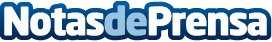 Trastornos del sueño: cada vez más comunes en la tercera edad, por Serviasistentes"Dormir como un bebé" es una frase que tiene mucho sentido si se tiene en cuenta que los recién nacidos duermen casi todo el día. A medida que crecen, los niños reducen el sueño y al llegar a ser adultos, el tiempo de sueño se reduce aún más (entre 6 y 8 horas). La vejez viene, en muchas ocasiones acompañada de muchos problemas para dormir. Los trastornos del sueño son muy comunes en la tercera edad, pero luchar contra ellos no es tan difícilDatos de contacto:Serviasistentes911 279 394Nota de prensa publicada en: https://www.notasdeprensa.es/trastornos-del-sueno-cada-vez-mas-comunes-en Categorias: Sociedad Medicina alternativa Personas Mayores Bienestar http://www.notasdeprensa.es